ACTIVIDADES REALIZADAS EN EL CURSO ADITTIO:Creación de grupo- clase.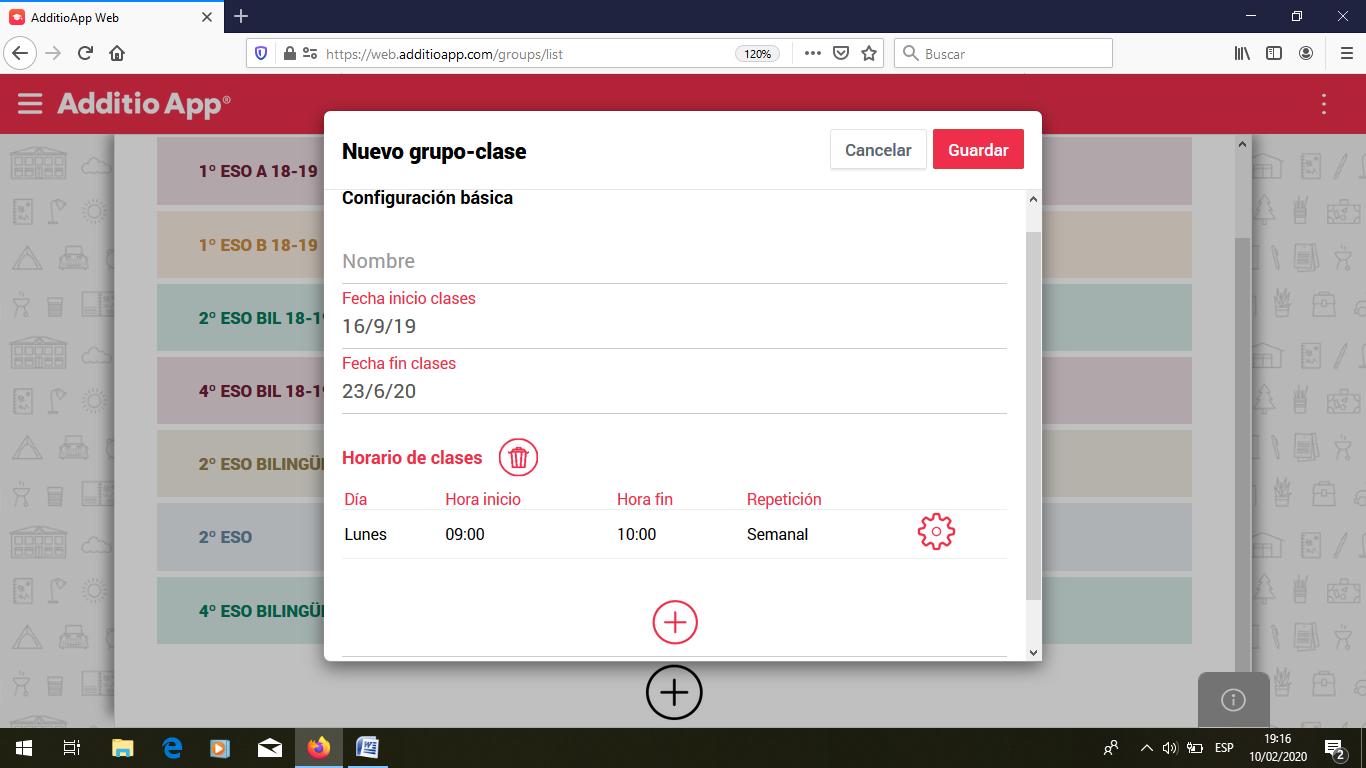 Importar alumnos y fotos.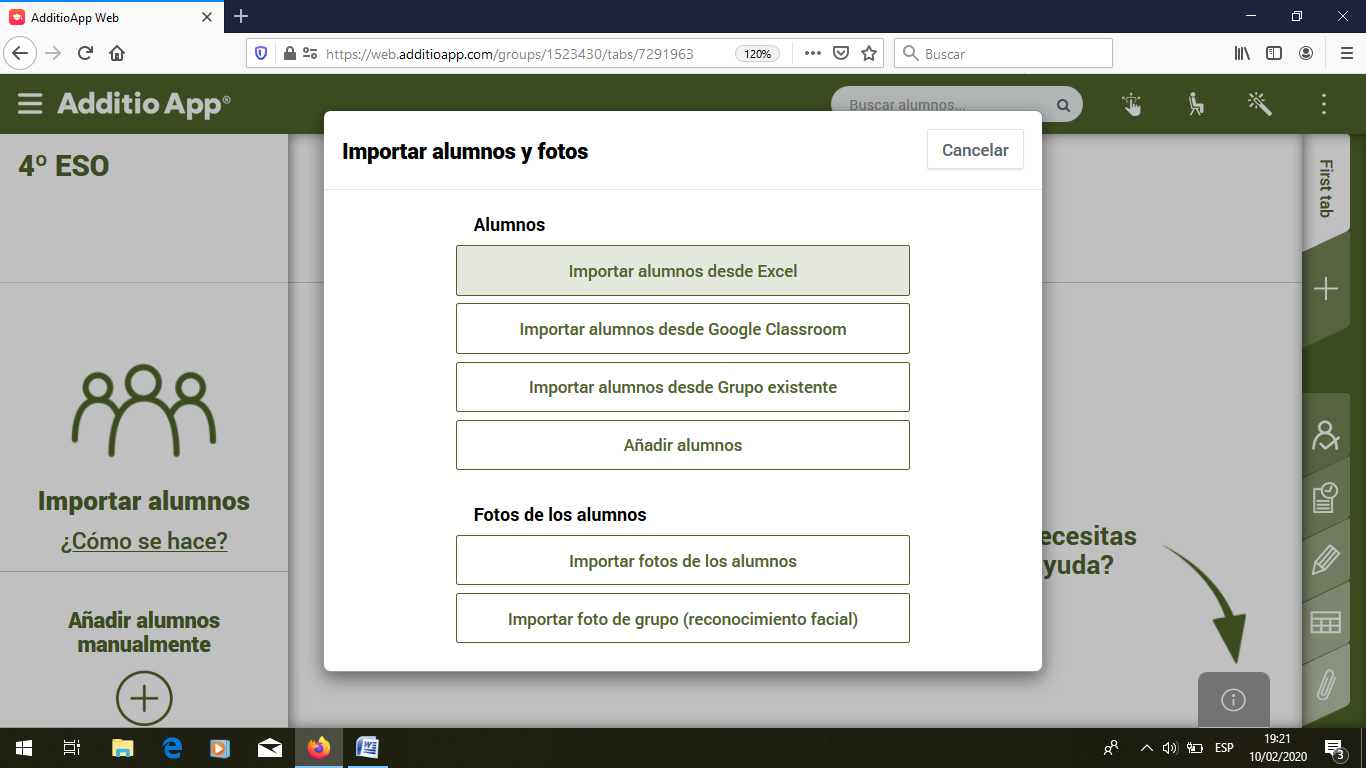 Añadir alumnos uno a uno.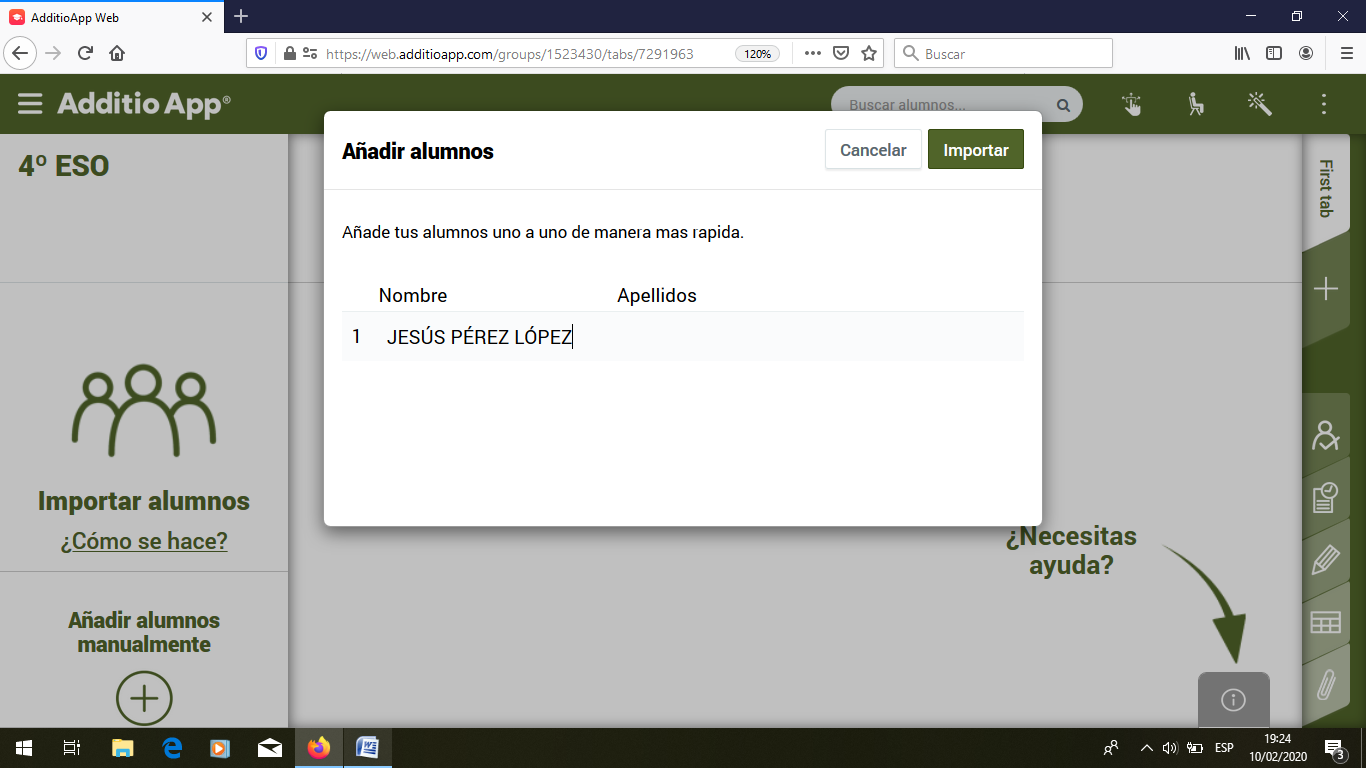 Configuración y creación de columnas.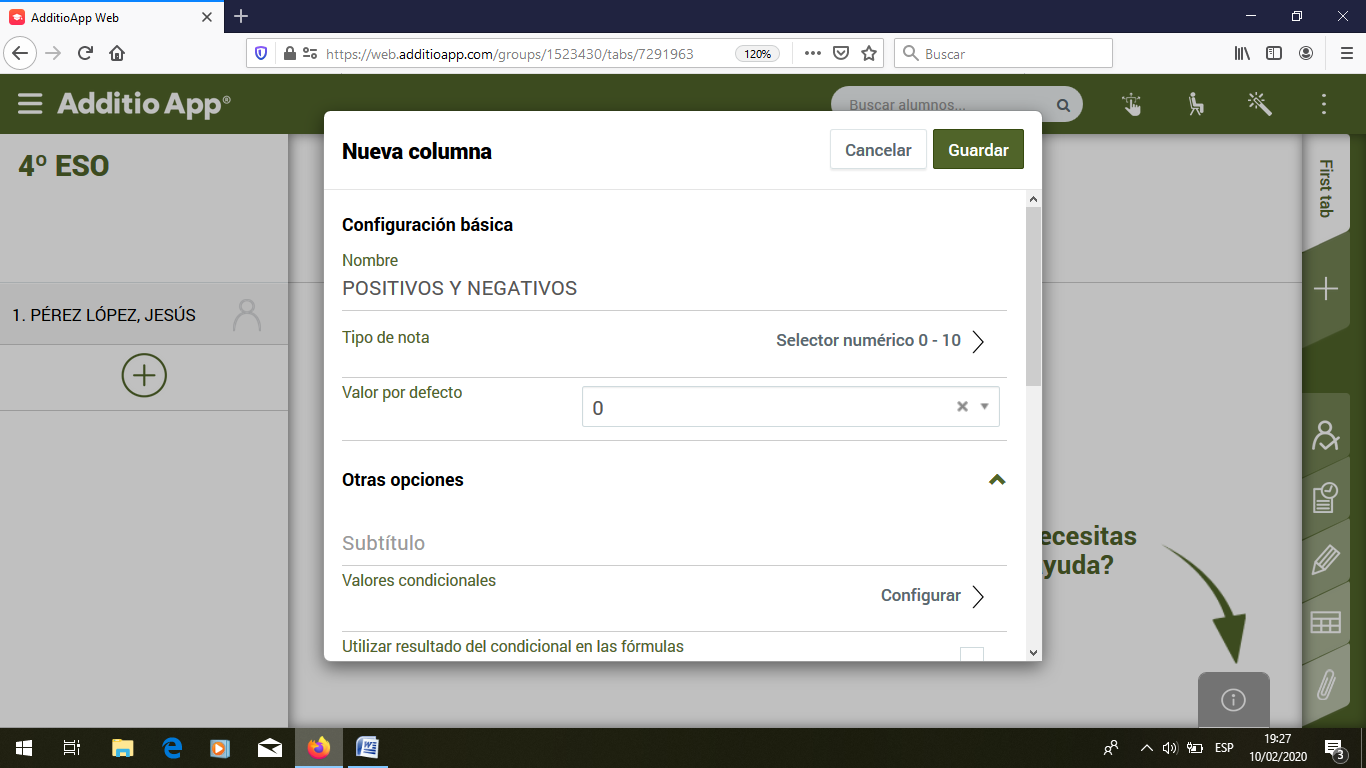 Columnas creadas.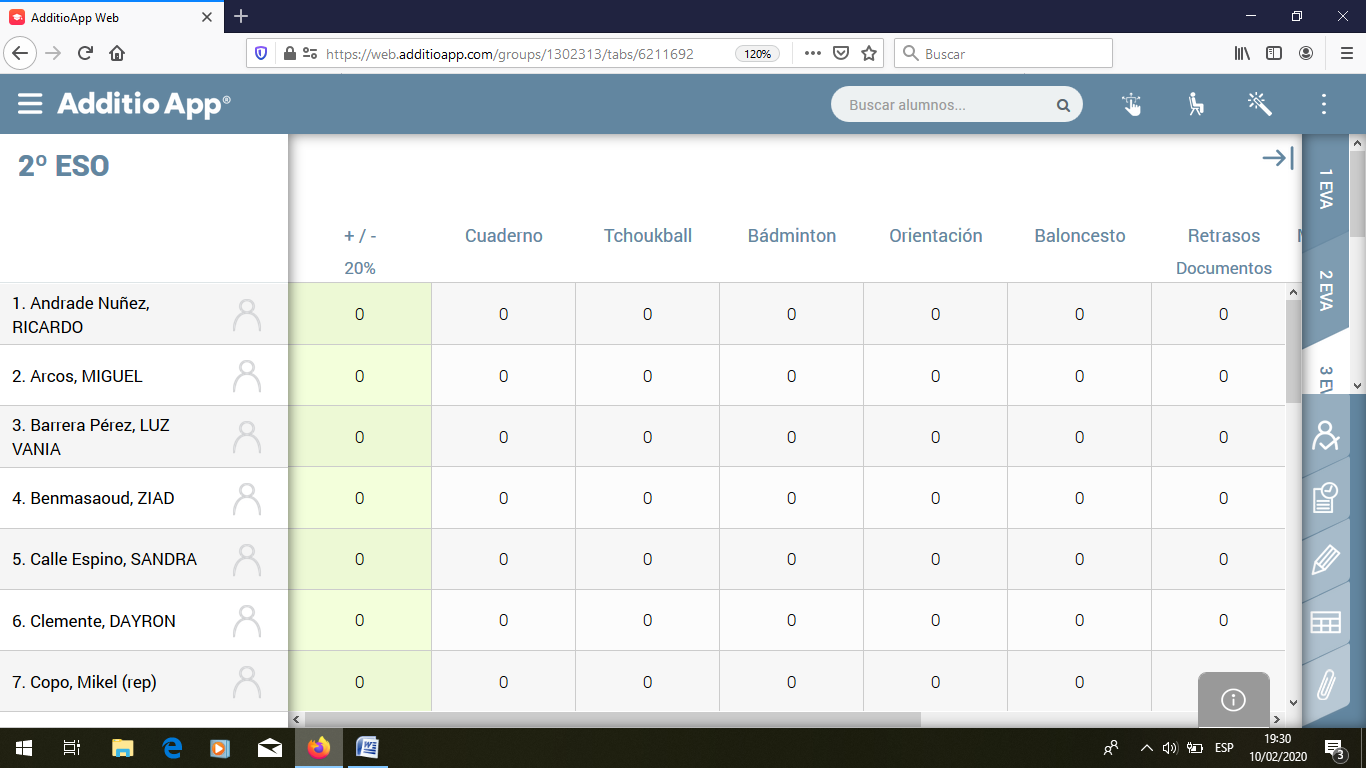 Configurador de competencias.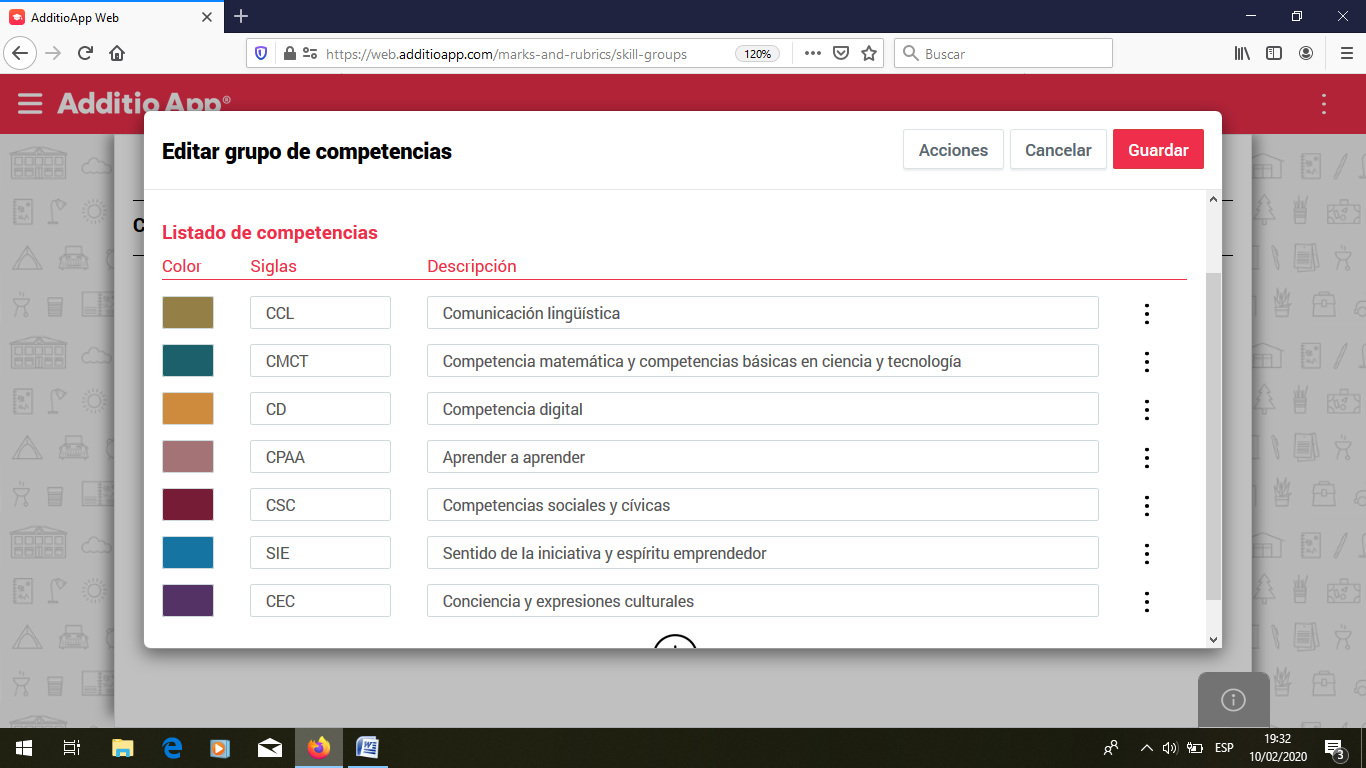 Vinculación de competencias y estándares.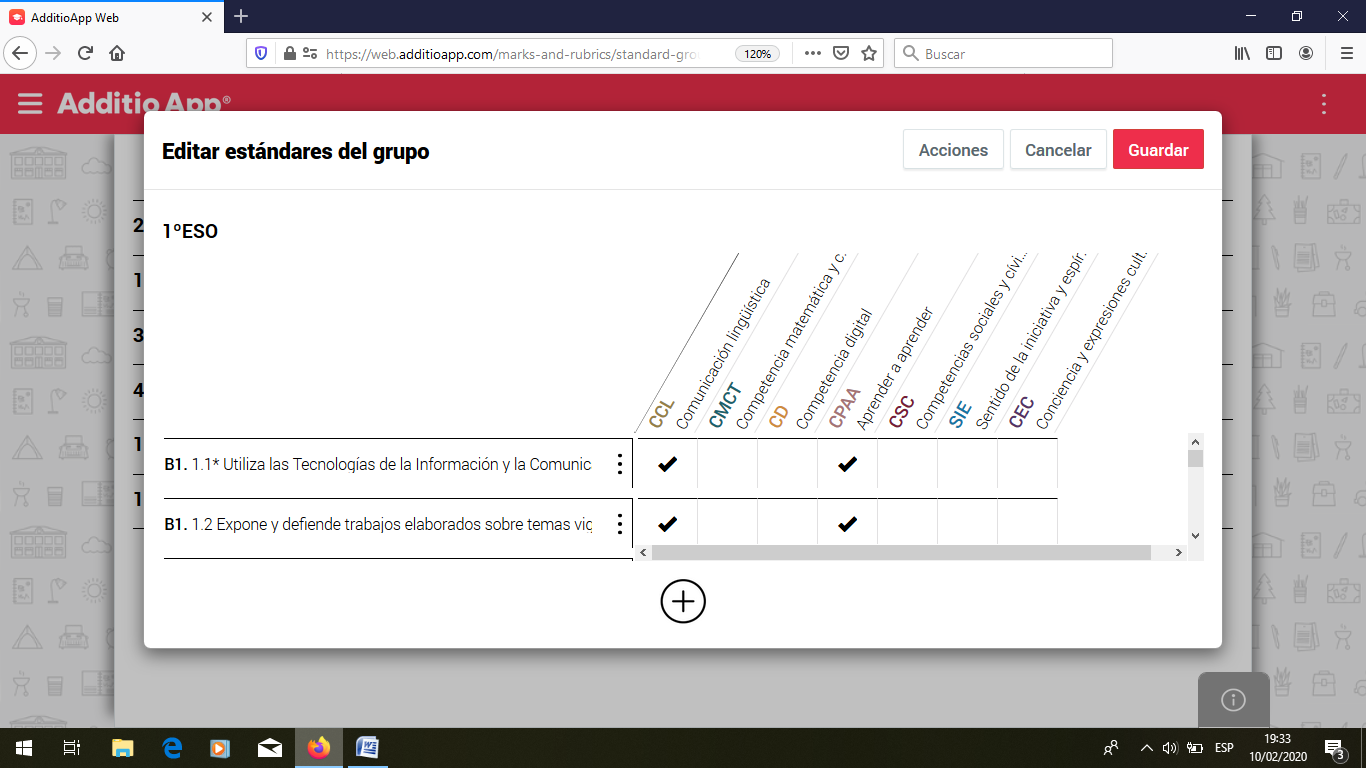 Vinculación de procedimientos e instrumentos de evaluación con estándares y competencias.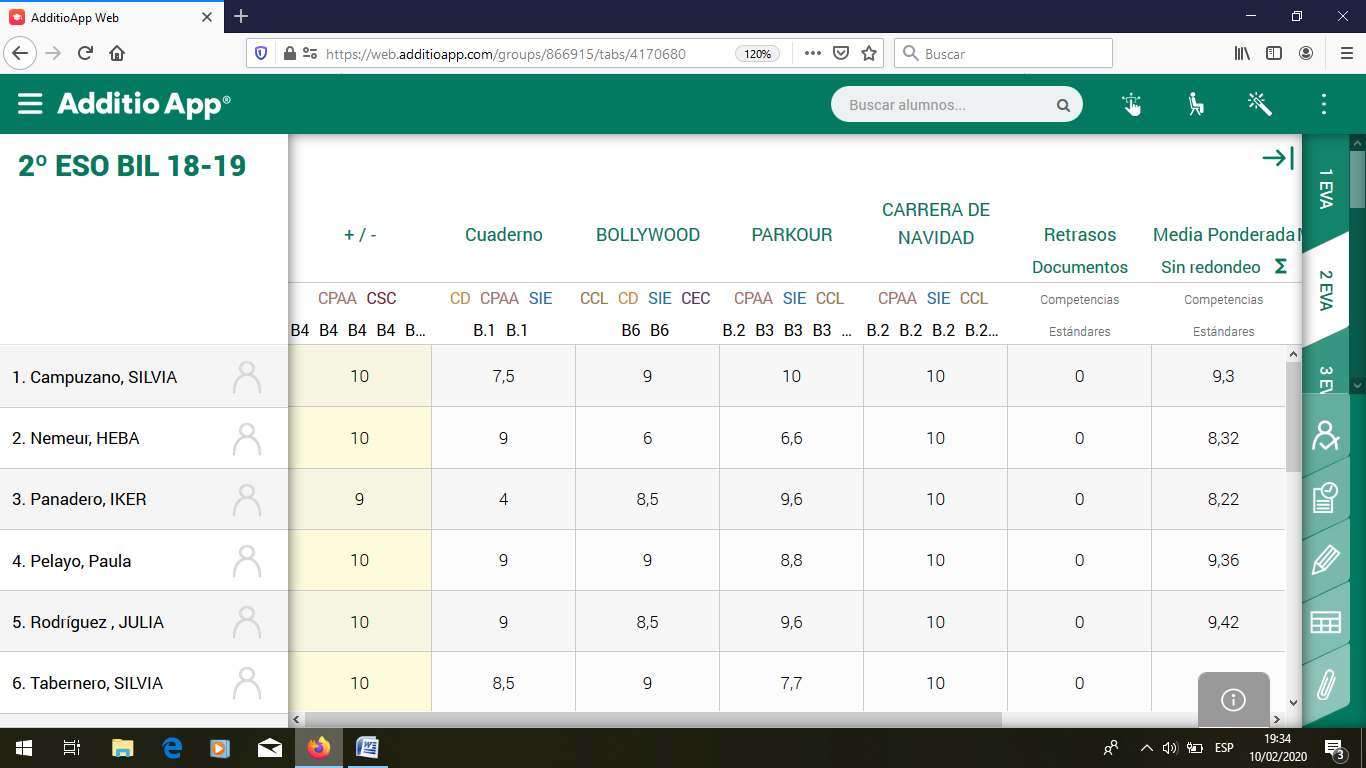 Configurador de notas medias / ponderadas.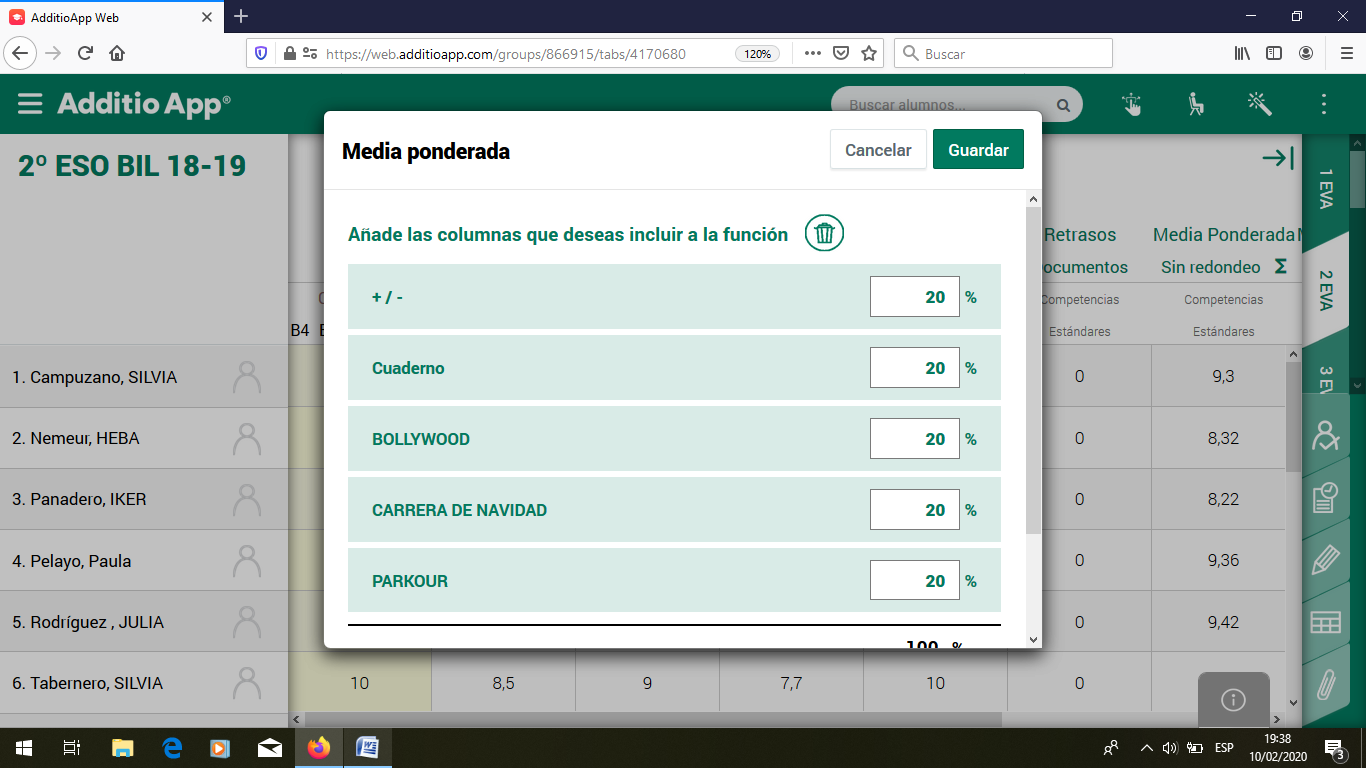 Creación de rúbricas.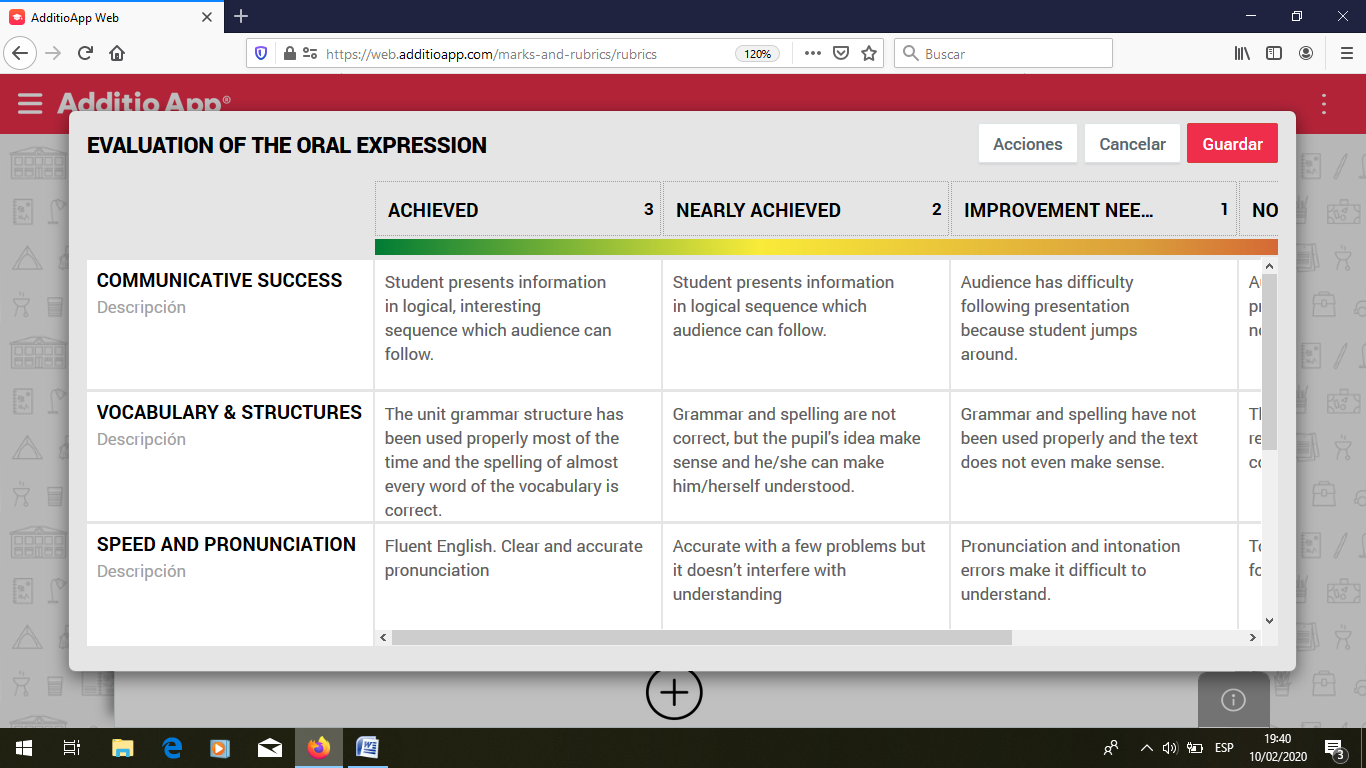 Planificación y seguimiento de las clases.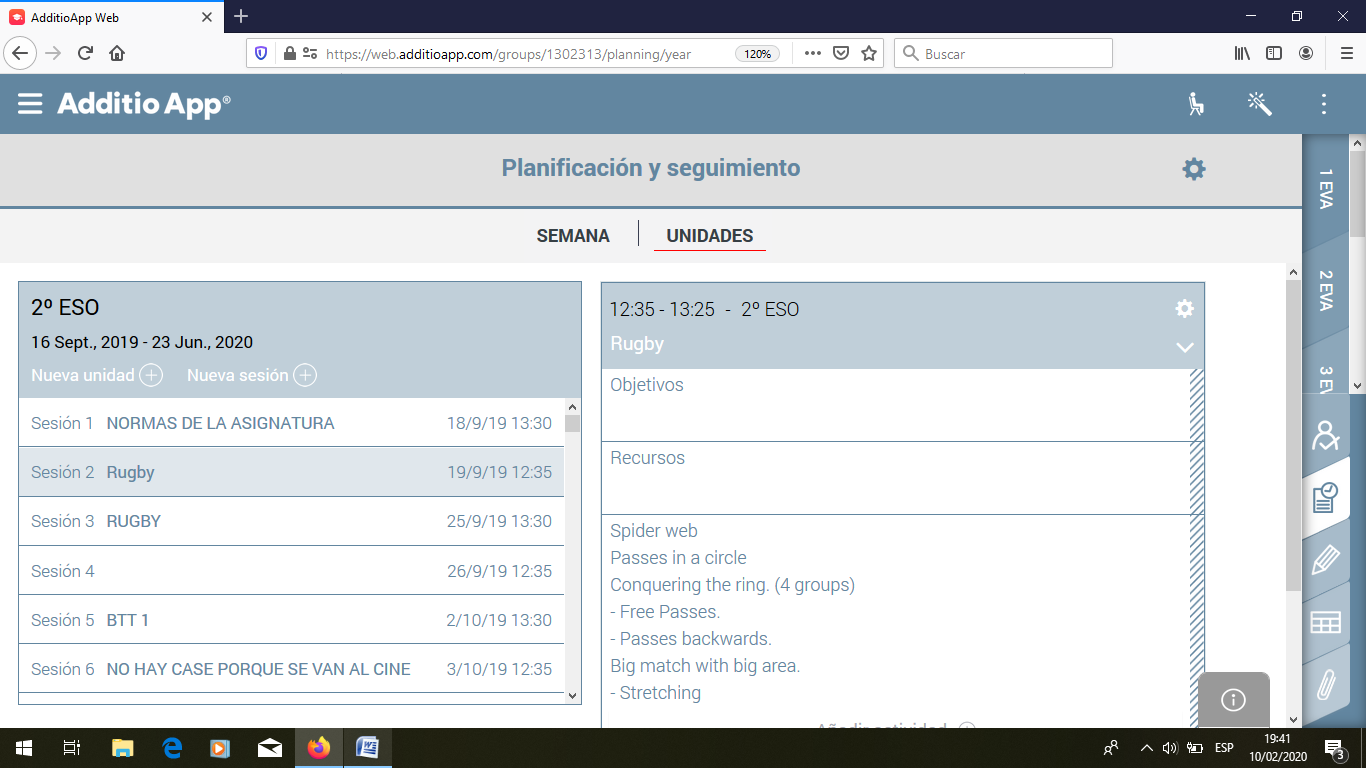 